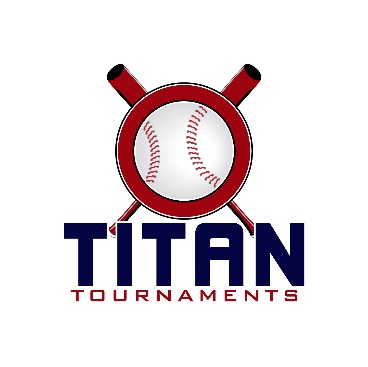 Thanks for playing ball with Titan!Roster and Waiver Forms must be submitted to the onsite director upon arrival and birth certificates must be available.8UKP & 11U at Victor Lord Park – 175 2nd Street, Winder, GA9U & 10U at Lamar Murphy Park – 180 I.W. Davis Rd, Jefferson, GA

Entry Fee: $395Sanction Fee: $35 if unpaid in 2023/ Admission: $7 Per SpectatorCoaches: 3 Passes Per TeamPlease check out the how much does my team owe document.Format: 2 Seeding Games & Single Elimination Bracket PlayPlease refer to pages 14-15 of our rule book for seeding procedures.
The on deck circle is on your dugout side. If you are uncomfortable with your player being that close to the batter, you may have them warm up further down the dugout, but they must remain on your dugout side.
Headfirst slides are allowed, faking a bunt and pulling back to swing is not allowed.
Runners must make an attempt to avoid contact, but do not have to slide.
Warm Up Pitches – 5 pitches between innings or 1 minute, whichever comes first.
Coaches – one defensive coach is allowed to sit on a bucket or stand directly outside of the dugout for the purpose of calling pitches. Two offensive coaches are allowed, one at third base, one at first base.
Offensive: One offensive timeout is allowed per inning.
Defensive: Three defensive timeouts are allowed during a seven inning game. On the fourth and each additional defensive timeout, the pitcher must be removed from the pitching position for the duration of the game. In the event of extra innings, one defensive timeout per inning is allowed.
An ejection will result in removal from the current game, and an additional one game suspension. Flagrant violations are subject to further suspension at the discretion of the onsite director.8UKP Games - 90 minutes finish the inning – Victor Lord Park*Please be prepared to play at least 15 minutes prior to your scheduled start times*Director – Ted (678)-764-1433Roster must be printed from the Titan website, completely filled out, and turned in to Ted.Keep a copy for yourself, you will be required to turn in a Titan roster at every tournament.11U Games - 90 minutes finish the inning – Victor Lord Park*Please be prepared to play at least 15 minutes prior to your scheduled start times*Director – Ted (678)-764-1433Roster must be printed from the Titan website, completely filled out, and turned in to Ted.Keep a copy for yourself, you will be required to turn in a Titan roster at every tournament.9U Games - 90 minutes finish the inning – Lamar Murphy Park*Please be prepared to play at least 15 minutes prior to your scheduled start times*Director – Kevin (404)-993-9291Roster must be printed from the Titan website, completely filled out, and turned in to Kevin.Keep a copy for yourself, you will be required to turn in a Titan roster at every tournament.10U Games - 90 minutes finish the inning – Lamar Murphy Park*Please be prepared to play at least 15 minutes prior to your scheduled start times*Director – Kevin (404)-993-9291Roster must be printed from the Titan website, completely filled out, and turned in to Kevin.Keep a copy for yourself, you will be required to turn in a Titan roster at every tournament.TimeFieldTeamScoreTeam10:004Classic City Dirtbags13-1North GA Mud Dogs11:454Classic City Dirtbags15-0AC Athletics1:304North GA Mud Dogs12-0AC Athletics3:154
Game 12 seedNorth GA Mud Dogs0-73 SeedAC Athletics5:004
C-ShipWinner of Game 11-111 SeedClassic City DirtbagsTimeField/GroupTeamScoreTeam8:153/ BronzeGrayson Rams13-9Ambush – Patterson10:003/ BronzeGrayson Rams9-10Georgia Chiefs11:453/ BronzeAmbush – Patterson3-8SC Squirrels1:303/ BronzeGeorgia Chiefs6-7SC Squirrels8:152/ TitanGeorgia Assault6-11Colts Baseball10:002/ TitanGeorgia Assault6-8Aces11:452/ TitanColts Baseball3-4NE GA Goats1:302/ TitanAces10-9NE GA Goats10:001/ SpartanOC River Dawgs14-2Outlaws Baseball11:451/ SpartanOC River Dawgs6-9N GA Junkyard Dawgs1:301/ SpartanOutlaws Baseball2-12N GA Junkyard Dawgs3:152Gold Gm 1Spartan 1 SeedN GA Junkyard Dawgs8-9Titan 2 SeedNE GA Goats5:002Gold C-ShipWinner of Game 1NE GA Goats4-5Titan 1 SeedAces3:151Silver Gm 1Spartan 2 SeedOC River Dawgs10-9Titan 4 SeedGeorgia Assault5:001Silver Gm 2Titan 3 SeedColts Baseball15-0Spartan 3 SeedOutlaws Baseball6:451Silver C-ShipWinner of Game 1OC River Dawgs5-9Winner of Game 2Colts Baseball3:153Bronze Gm 11 SeedSC Squirrels17-34 SeedAmbush – Patterson5:003Bronze Gm 22 SeedGeorgia Chiefs9-243 SeedGrayson Rams6:453Bronze C-ShipWinner of Game 1SC Squirrels8-7Winner of Game 2Grayson RamsTimeField/GroupTeamScoreTeam8:151/ GoldWalton Scrappers3-16Oconee Yard Dogs10:001/ GoldWalton Scrappers1-18Monticello Outlaw’s11:451/ GoldNewton Naturals K/H9-7Archer Select (Hunter)1:301/ GoldOconee Yard Dogs5-7Archer Select (Hunter)1:304/ GoldNewton Naturals K/H2-18Monticello Outlaw’s8:152/ TitanLions Baseball8-8Athens Elite10:002/ TitanLions Baseball18-15 Star Generals11:452/ TitanAthens Elite8-9Team Elite Sluggers Fordham1:302/ Titan5 Star Generals1-13Team Elite Sluggers Fordham8:153/ SpartanSwamp Donkeys9-6AC Athletics10:003 SpartanSwamp Donkeys14-5Line Drive Academy11:453/ SpartanAC Athletics17-12N GA Skeeters Burton1:303/ SpartanLine Drive Academy9-11N GA Skeeters Burton3:151Gold Gm 14 SeedNewton Naturals K/H8-45 SeedWalton Scrappers3:154Gold Gm 22 SeedOconee Yard Dogs7-123 SeedArcher Select (Hunter)5:001Gold Gm 3Winner of Game 1Newton Naturals K/H3-151 SeedMonticello Outlaw’s6:451Gold C-ShipWinner of Game 2Archer Select (Hunter)0-11Winner of Game 3Monticello Outlaw’s3:152Silver Gm 1Titan 1 SeedTeam Elite Sluggers Fordham13-1Spartan 2 SeedAC Athletics5:002Silver Gm 2Spartan 1 SeedSwamp Donkeys6-18Titan 2 SeedLions Baseball6:452Silver C-ShipWinner of Game 1Team Elite Sluggers Fordham13-1Winner of Game 2Lions Baseball3:153Bronze Gm 1Titan 3 SeedAthens Elite14-5Spartan 4 SeedLine Drive Academy5:003Bronze Gm 2Spartan 3 SeedNorth GA Skeeters16-9Titan 4 Seed5 Star Generals6:453Bronze C-ShipWinner of Game 1Athens Elite4-5Winner of Game 2North GA SkeetersTimeField/GroupTeamScoreTeam8:154/ SeedingMC Hawks5-4Heaters10:004/ SeedingMC Hawks20-5Fielder’s Choice Twins10:005/ SeedingMonroe Storm4-16Brookwood Indians11:454/ SeedingHeaters4-10Brookwood Indians11:455/ SeedingMonroe Storm14-9Select Lions1:305/ SeedingFielder’s Choice Twins12-0Select Lions3:155Gold C-Ship1 SeedBrookwood Indians2-252 SeedMC Hawks5:004Silver Gm 13 SeedFielder’s Choice Twins9-26 SeedSelect Lions5:005Silver Gm 24 SeedMonroe Storm16-175 SeedHeaters6:454Silver C-ShipWinner of Game 1Fielder’s Choice Twins12-8Winner of Game 2Heaters